Предмет: Русский языкТема: Состав слова. Однокоренные слова.Цели:- Формировать представление о родственных словах, корне слова, об однокоренных словах. Учить подбирать родственные (однокоренные )слова ,выделять корень слова в однокоренных словах . Различать однокоренные слова и разные формы одного и того же слова . - Развивать память ,внимание, умение работать в парах.- Воспитывать интерес к учебе, предмету, самостоятельность.Оборудование: схемы, таблицы, карточки, игра «Горка»Ход урока:Организационный моментПсихологический настрой.-Я на уроке.-Я радуюсь этому.-Мне хорошо и спокойно.-Вокруг меня друзья.-Учитель всегда мне поможет.-Я прошу прощения у всех кого обидел.-Прощаю всех, кто меня обидел.-Я люблю себя, всех людей.-Я желаю всем добра.Кинезиологическая гимнастика «Колечко»Пропедевтическая практикаПрием «Да-нет»- Предложение – это группа слова, связанных между собой по смыслу? (Да)- Простое предложение имеет две или более грамматических основ? (Нет) Сколько?- Сложные предложение состоят их двух или более простых предложений? (Да)- При письме части сложных предложений разделяются запятой? (Да)- Перед союзами и, а, но ставится запятая? (Да)Однородные члены предложения:- Отвечают на один и тот же вопрос (Да)- Зависят от одного и того же слова (Да)- Произносятся с перечислительной интонацией.(Да)Минутка чистописанияХорошо уметь читать,Букву Х нам надо знать,Хлеб, хлопушка, хоровод,Буква Х к себе зовёт.- Как вы уже догадались, сегодня на минутке чистописания мы будем писать букву Х.Массаж пальцев- Погрейте! (потирание ладошек).- «Скалка» (покатайте ручку между ладонями).- Покатайте ручку между двумя пальчиками.- Похлопайте в ладоши.Работа в тетради«Хлеб всему голова».Хлеб[Х] - согласный, твёрдый; [Л`] - согласный, мягкий[Э] – гласный, ударный[П] - согласный, твёрдый. - 4 буквы, 4 звукаОриентация.-для того, чтобы узнать тему сегодняшнего урока давайте попробуем разгадать слова, в которых буквы перепутались (записаны на доске)НЕРЬКОКВАСТАПРИ  КИНОЧАУНОЕ СФИКУСФ- Сегодня на уроке мы с вами будем работать по теме: Состав слова и однокоренные слова-А сейчас мы повторим с вами все части слова.На слайде предложение:На трава лежат крупной росой.-Скажите, это предложение?-Почему?-Что надо сделать, чтобы оно стало предложением?-Запишите предложение правильно и выделите ту часть, которую вы изменили.-Как называется изменяемая часть слова, которую мы выделили?-Для чего служит окончание?-Какие еще части слова вы знаете?-А какая часть слова главная? Без чего слово не может быть? (если не ответят, на примере слова поехали)-А что такое корень?-А как найти корень?-Найдите корень: белка, белый, белизна, белила.-Все ли тут слова однокоренные?-Есть лишнее? Какое?-Почему?-Вот мы и вспомнили признаки однокоренных слов.-Запишите только однокоренные слова и выделите в них корень.-Корень-главная часть, а при помощи чего мы можем образовать однокоренные слова?-Возьмем корень -лес.(пишу на доске)Образуйте при помощи суффикса новые слова. Выделите суффикс.Посмотрите, у нас образовались новые слова. Кто такой лесник, что мы называем лесочком?-Что такое суффикс? -Теперь возьмем корень – лётОбразуйте при помощи приставки новые слова. Выделите приставку.-Что такое приставка?-Докажите, что это новые слова.Презентация.- Назовите слово «хлеб ласково» … (хлебушек)– Предмет, где хранится хлеб … (хлебница)- Кто выращивает хлеб? (хлебороб)- Что вы заметили? (Во всех этих словах одна основа, корень.)- Запишите эти слова выделите основу: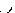 Хлеб, хлебушек, хлебница, хлебороб.- Как можно назвать эти слова? (однокоренные). ВЫВОД: Слова, которые имеют один и тот же корень и одинаковое значение, называются однокоренными. - где выращивают хлеб? (В поле)Придумайте и запишите однокоренные слова к слову «поле»Поле – полянка - полевой – выделить корень.ФизкультминуткаВот мы руки развели,Словно удивились.И друг другу до землиВ пояс поклонились!Наклонились, выпрямились,Наклонились, выпрямились.Ниже, ниже, не ленись,Поклонись и улыбнусь.Работа по учебнику - Назовите однокоренные слова, которые встретились вам в упражнении, выделите корень.Практика на примерах.Игра «Горка»(1. Глаза, глазки, глазной. 2. Черный, чернила, чернозем)Дети разбиваются на группы (по 3-4 человека). Получают карточки, на которых нарисованы «горки» с клетками внутри для записи слов, в которых даны только корни. Нужно заполнить пустые клетки, чтобы получились однокоренные слова.Физкультминутка- Сейчас я буду называть слова. Если вы услышите слова с корнем -лист-, то приседаете. Если услышите слова с другим корнем, то наклоняетесь.Листья, осень, дождь, листопад, ветер, листочки, листики.Управляемая практика.Упражнение «Что это?». Части тела – подобрать однокоренные слова.Цель: развитие наглядно – образного мышления, умение подбирать однокоренные слова.Самостоятельная практика.Работа по учебнику: Итог. Мы познакомились с однокоренными словами. Итак, какие слова называют однокоренными словами?ВЫВОД: Слова, которые имеют один и тот же корень и одинаковое значение, называются однокоренными.Домашнее задание: глазглазглазЧернЧернЧерн